long-term I & Q scroll further down for short-term Parent/Guardian Agreement  To protect our children and staff, I agree to keep my child at home regardless of vaccination status if he/she has any of the following symptoms:  If my child has any of these signs of COVID-19, I will not send him/her back to school or camp until: My child tested negative for COVID and is otherwise well enough to go back to school or camp OR A healthcare provider has seen my child and documented a reason for the symptoms other than COVID  OR All are true: 1) at least 10 days since the start of symptoms AND 2) fever free off anti-fever medicines for 1 day AND 3) symptoms are getting better. If my child is diagnosed with COVID-19, I will not send him/her back to school or camp until the following: It has been at least 10 days since my child first had symptoms  AND  My child has had no fever off anti-fever medicines (ex: Tylenol, Ibuprofen) for 1 day AND My child’s symptoms are getting better If someone in my household is diagnosed with COVID-19 or my child is exposed to COVID-19, I will keep him/her home for 10 days. If someone in my household develops any symptoms from the table above, I will get them tested for COVID-19. I will not send my child to school, even if my child is scheduled to be tested in school on that day. If that person tests positive, I will keep my child home for 10 days.  Find your nearest testing site here: https://www.phila.gov/testing. 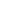 Child’s Name: Parent/guardian name: Parent/guardian signature: Date: 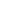 short-term I & Q Parent/Guardian Agreement  To protect our children and staff, I agree to keep my child at home regardless of vaccination status if he/she has any of the following symptoms:  If my child has any of these signs of COVID-19, I will not send him/her back to school or camp until: My child tested negative for COVID and is otherwise well enough to go back to school or camp OR A healthcare provider has seen my child and documented a reason for the symptoms other than COVID  OR All are true: 1) at least 10 days since the start of symptoms AND 2) fever free off anti-fever medicines for 1 day AND 3) symptoms are getting better. If my child is diagnosed with COVID-19, I will not send him/her back to school or camp until the following: It has been at least 10 days since my child first had symptoms  AND  My child has had no fever off anti-fever medicines (ex: Tylenol, Ibuprofen) for 1 day AND My child’s symptoms are getting better If someone in my household is diagnosed with COVID-19 or my child is exposed to COVID-19, I will keep him/her home for 10 days. If someone in my household develops any symptoms from the table above, I will get them tested for COVID-19. I will not send my child to school, even if my child is scheduled to be tested in school on that day. If that person tests positive, I will keep my child home for 10 days.  Find your nearest testing site here: https://www.phila.gov/testing. 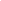 Child’s Name: Parent/guardian name: Parent/guardian signature: Date: Watch for ANY of the following symptoms: Fever Chills Muscle or body aches Headache Sore throat Congestion or runny nose Fatigue Nausea/vomiting Diarrhea New or persistent cough New loss of sense of taste or smell Difficulty breathing Watch for ANY of the following symptoms: Fever Chills Muscle or body aches Headache Sore throat Congestion or runny nose Fatigue Nausea/vomiting Diarrhea New or persistent cough New loss of sense of taste or smell Difficulty breathing 